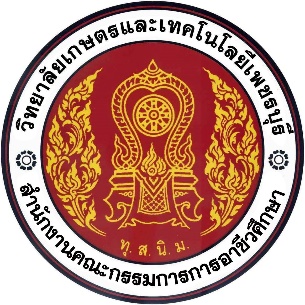 รายงานผลการดำเนินงานโครงการ/กิจกรรม.........................................................ประจำปีงบประมาณ พ.ศ. 2566งาน/แผนก...........................................ฝ่าย............................................วิทยาลัยเกษตรและเทคโนโลยีเพชรบุรีสำนักงานคณะกรรมการการอาชีวศึกษา กระทรวงศึกษาธิการรายงานผลการดำเนินงานตามแผนงาน/โครงการ1. ชื่อโครงการ 	..............................................................................................................2. ผู้รับผิดชอบโครงการ/งาน/ฝ่าย	..............................................................................................................	..............................................................................................................3. วัตถุประสงค์ของโครงการ	3.1 …………………….........................………………………………………………………………….………………………….	3.2 …………………….........................………………………………………………………………….………………………….	3.3 …………………….........................……………………………………………………………….…………………………….4. วันที่ดำเนินงาน 	..............................................................................................................5. สถานที่ดำเนินงาน	..............................................................................................................6. งบประมาณ 6.1 ได้รับ.........................................................บาท ใช้จริง............................................................บาท	6.2  ลายละเอียดการใช้งบประมาณ ดังนี้      - ค่าตอบแทน	……...…….บาท      - ค่าใช้สอย	……...…….บาท      - ค่าวัสดุ	……...…….บาท      - ค่าครุภัณฑ์	……...…….บาท					รวม 	   ……...…….บาท7. ผลการดำเนินงานตามโครงการ8. ผลที่ได้รับจากการดำเนินงาน8.1 …………………….........................…………………………………………………………………………………………….8.2 ……………………………………….........................………………………………………………………………………….8.3 …………………………….........................…………………………………………………………………………………….9. ปัญหา อุปสรรค ข้อเสนอแนะ9.1 ปัญหา อุปสรรค 1) ..............................................................................................................................................2) ..............................................................................................................................................9.2 ข้อเสนอแนะ1) ..............................................................................................................................................2) ..............................................................................................................................................10. แนบเอกสาร/หลักฐานที่เกี่ยวข้องในการดำเนินโครงการ ดังนี้	หนังสือขออนุญาตเสนอโครงการเพื่อขออนุมัติ.....(ต้องมี)*   หนังสือขออนุญาตดำเนินโครงการ.....(ต้องมี)*	รายละเอียดโครงการ/กิจกรรมและกำหนดการ.....(ต้องมี)*	คำสั่งแต่งตั้งคณะกรรมการ/รายชื่อคณะกรรมการดำเนินงาน ......(ถ้ามี)	หนังสือเชิญวิทยากร/หนังสือขอบคุณ ......(ถ้ามี)	รายชื่อผู้เข้าร่วมโครงการ ......(ถ้ามี)	หนังสือขออนุญาตประชุม/รายงานการประชุม ......(ถ้ามี)	ภาพประกอบการจัดทำโครงการ/กิจกรรม.....(ต้องมี)*	แบบติดตามโครงการ (แบบสอบถาม/แบบสัมภาษณ์)......(ถ้ามี)	ผลการประเมินโครงการ ......(ถ้ามี)  อื่นๆ (ระบุ) ...........................(ถ้ามี)ที่กิจกรรมผลการการดำเนินงาน